ВИКОНКОМ  ПОЛТАВСЬКОЇ  МІСЬКОЇ  РАДИУПРАВЛІННЯ ОСВІТИНАКАЗм. Полтава20.01.2015 р.                                                                                  №     8Про затвердження Плану заходівщодо відзначення у ЗНЗ ПолтавиРоку Василя Симоненка   На виконання рішення Полтавської обласної ради від 19 грудня 2014 р. «Про оголошення 2015 р. в Полтавській області Роком українського поета Василя Симоненка», з метою патріотичного виховання учнівської молоді, популяризації літературної спадщини лауреата Шевченківської премії, видатного письменника-шістдесятника Василя Андрійовича Симоненка                                                 НАКАЗУЮ:1.Затвердити План заходів управління освіти щодо відзначення Року Василя    Симоненка у ЗНЗ м.Полтави.2. Відображати підготовку та проведення заходів  на сайті управління освіти     та в газеті «Освітній простір Полтави».3. Керівникам ЗНЗ:   3.1. Скласти план заходів із відзначення Року Василя Симоненка у ЗНЗ         ( на кожен місяць).   3.2.Залучати якомога більше вихованців до участі в запланованих         заходах.4. Методисту ММК М’ясоїд З.С. узагальнювати інформацію про проведення заходів, щомісячно до 25 числа направляти в управління культури Полтавського міськвиконкому.Начальник управління освіти                                                            Н.ДороховаМ’ясоїд680080Козлова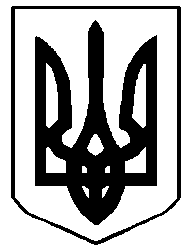 